前瞻性声明本新闻稿可能包含科思创股份公司基于当前设想和预测所作的前瞻性声明。各种已知和未知风险、不确定性和其它因素均可能导致公司未来的实际运营结果、财务状况、发展或业绩与本文中所作出的估计产生实质性差异。这些因素包括在科思创官方报告中的内容，可登陆 www.covestro.com进行查看。科思创不承担更新这些前瞻性声明或使其符合未来事件或发展的责任。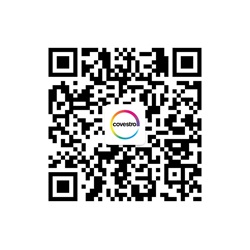 